Examples  Of Furniture That Support Your Structure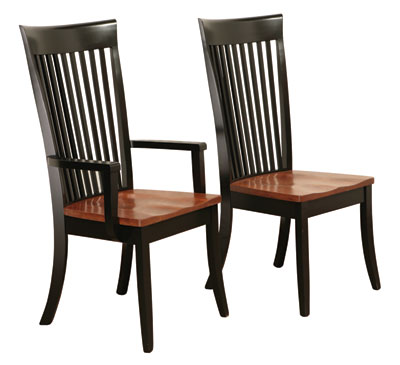 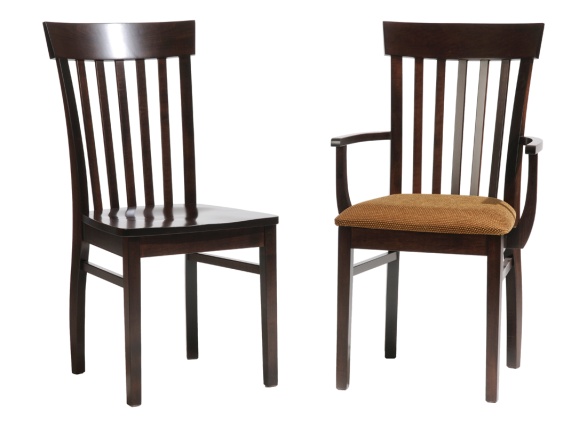 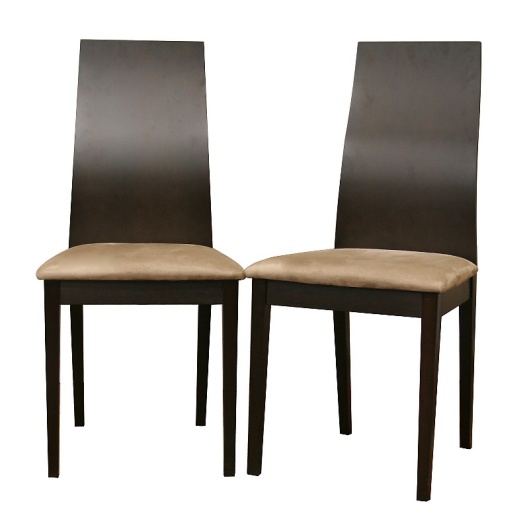 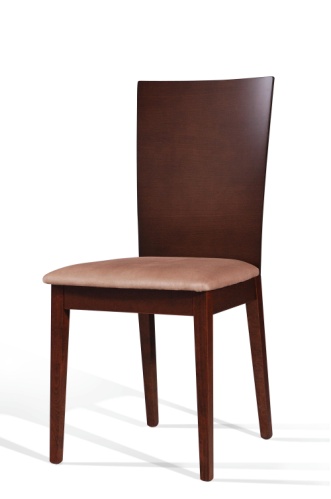 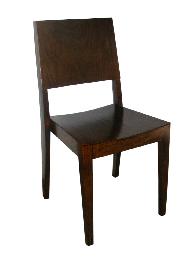 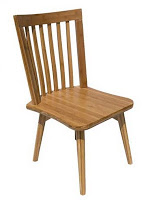 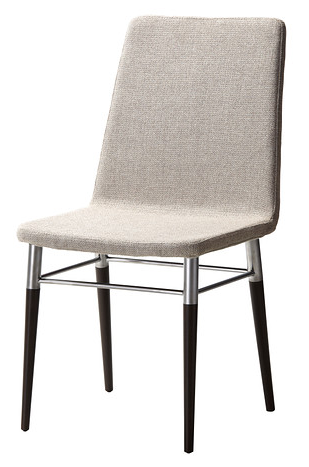 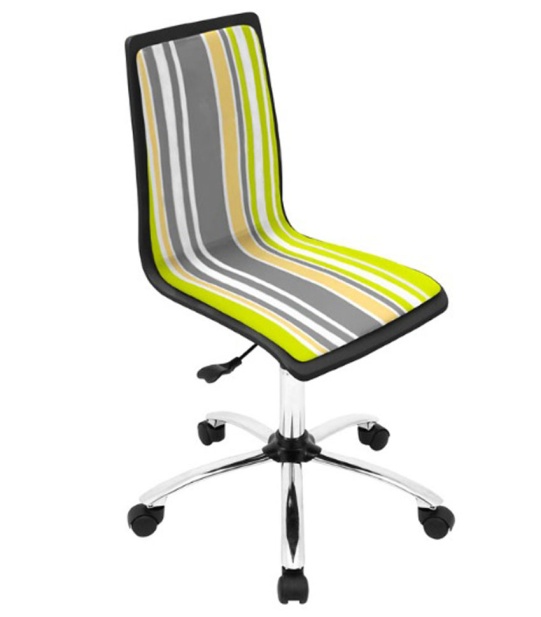 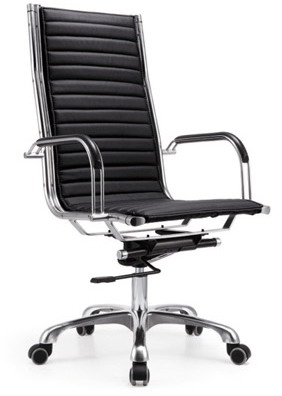 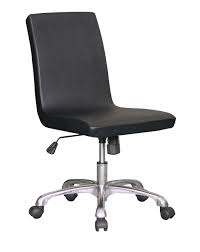 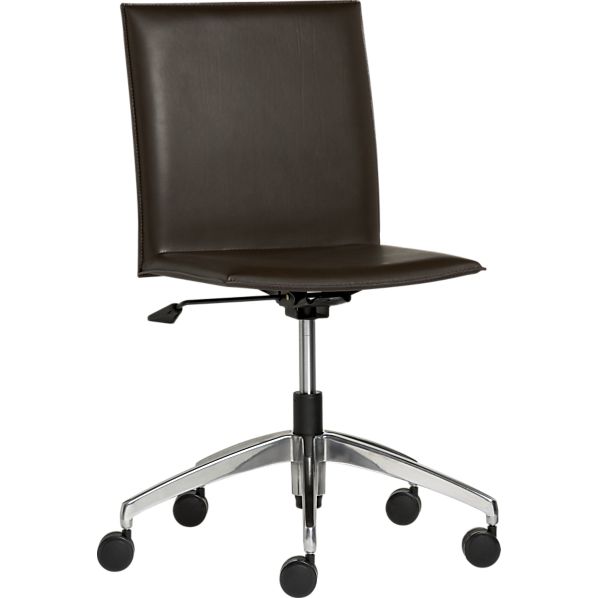 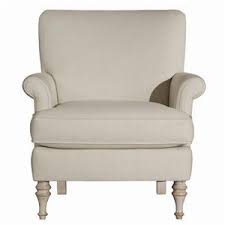 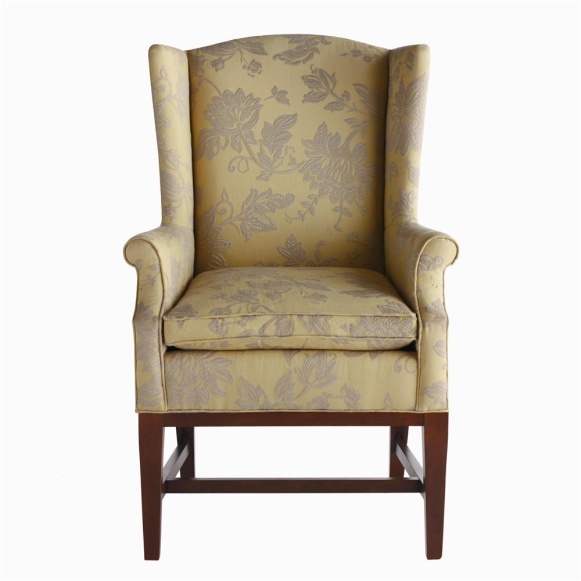 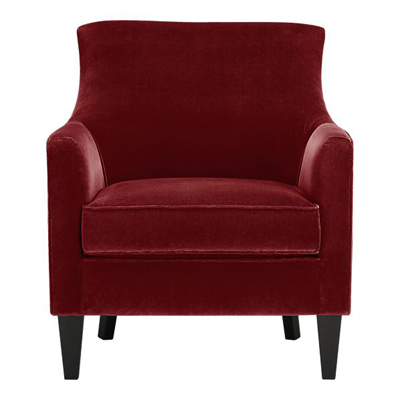 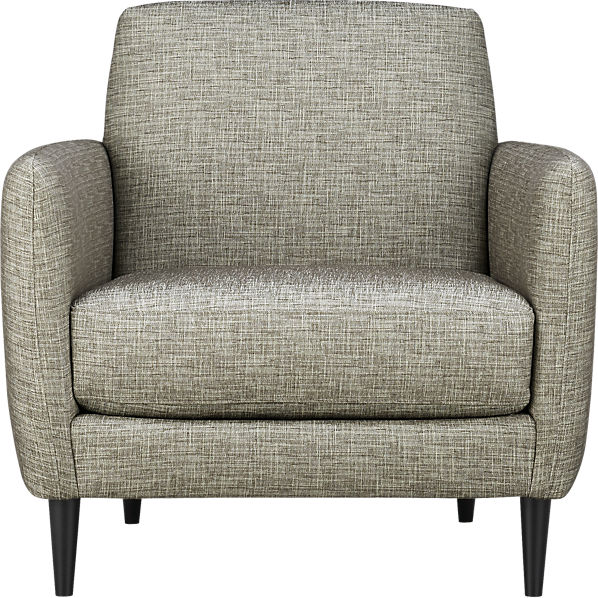 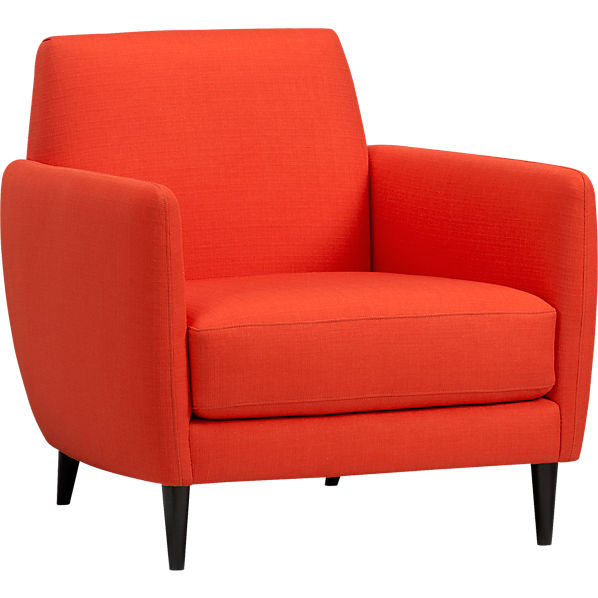 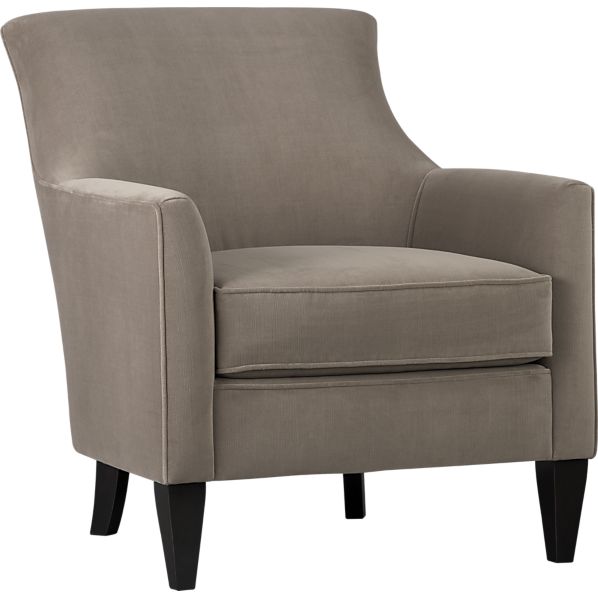 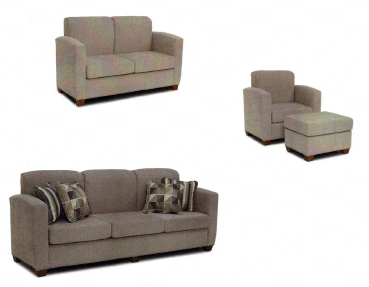 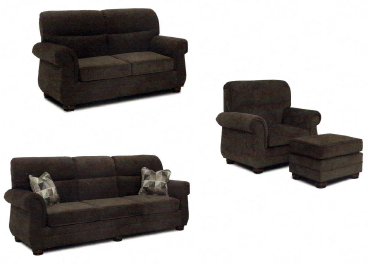 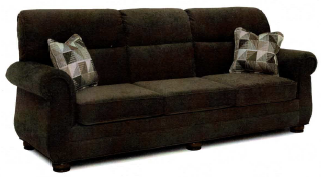 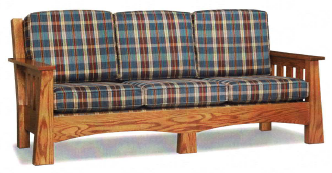 